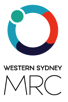 Board Skills Matrix as at October 2023 Professional Skills EssentialSpecific Areas of Expertise (at least one or more of the following)Personal Attributes  Skill AreaDescriptionFinancial managementAbility to evaluate financial information contained in annual financial reports as well as regular monthly management reports, and apply this understanding to support the Company’s long-term financial sustainabilityStrategy Development and AssessmentAbility to think strategically and identify and critically assess growth opportunities that are reflective of the Company’s Objectives and ValuesCorporate GovernanceKnowledge and experience in best practice corporate governance structures, policies and processes, with special application to the not-for-profit sectorRisk ManagementKnowledge and understanding of organisation-wide risk management frameworks and their application Collaborative Decision-MakingAbility to work effectively and efficiently in a fully collaborative mannerCritical and Innovative ThinkerAbility to critically analyse complex and detailed information, readily distil key issues, and develop innovative approaches and solutions to strategic problems Skill AreaDescriptionBusiness Development & InnovationProven ability to develop and implement growth opportunities and identifying new ways in which the objectives of the Company can be achievedMarketing & Media CommunicationsProven ability to apply marketing strategies to successfully communicate of a company’s identity and services to wide-ranging external stakeholders Corporate Sponsorship & FundraisingProven ability to create and execute a corporate sponsorship and fundraising strategy and campaigns Event Coordination & ManagementProven ability to create and develop corporate events, including festivals, conferences, ceremonies and the like.Community Building & Stakeholder EngagementProven ability to develop strong community networks through effective stakeholder engagement strategies and activitiesInformation Technology & Digital CommunicationProven ability to identify the latest relevant, strategic, and cost-effective information-technology business platforms, and integrating these within a digital communications framework Legal Proficiency Proven ability to apply legal knowledge, demonstrated by expertise in relevant legal matters for not-for-profit organisations, such as employment law.Skill AreaDescriptionCommitmentAbility to devote appropriate time and energy to the role of DirectorCommunicationAbility to communicate broadly and effectively  InsightfulAbility to ask probing and though-provoking, yet respectful questions of management and fellow DirectorsIntegrity and EthicsCommitment to understanding and fulfilling the duties and responsibilities of a director, maintaining knowledge in this regard through appropriate professional development, being transparent and declaring any activities or conduct that might be a potential conflict, and maintaining board confidentialityNegotiationAbility to negotiate outcomes and influence others in the pursuit of effective decision-makingPresenceAbility to effectively represent the Company at relevant and selected external events and in the process, influence professional and political stakeholdersInterpersonal RelationsPossess effective leadership skills with the ability to develop and maintain strong interpersonal relationsAwareness of Western Sydney RegionPossess knowledge and awareness of the Western Sydney region with a particular focus on social disadvantage issues impacting minorities and the culturally diverse